INTERESSADO(A): Bio Diagnostico Laboratorial e Laboratório de Analises Clinicas Santa Terezinha Ltda		  COMUNICADO DE TEMPO PARA CONTRA RAZOES 	Aos Representantes dos Laboratórios que participaram do chamamento público ao credenciamento de laboratórios n. 01/2020, Processo Administrativo n. 05/2020.	 Em razão do credenciamento acima, onde foram  vencedoras os Laboratórios: Bio Diagnostico Laboratorial e Laboratório de Analises Clinicas Santa Terezinha Ltda. Houve impugnação do procedimento de credenciamento,  por parte do laboratório, Ivor Fernandes Laboratório de Analises Clinicas Ltda,  o qual não participou do credenciamento alegando erro no edital e contradição em razão das datas  e que teria sido prejudicado em razão destes equívocos. 	Solicitado parecer jurídico sobre o caso, este manifestou-se dizendo que “Apesar da intempestividade das razões  do impugnante, analisando detidamente o edital verifica-se no item 7. Do local, data e horário para protocolo do envelope de inscrição,  está assim transcrito: DATA DE 10/12/2020 ATÉ 12/10/2020.” Enquanto na capa do edital estavam as datas de 10 a 12 de agosto de 2020.	A Manifestação da Assessoria Jurídica é pela anulação da licitação de oficio, todavia, antes de Decisão final por parte desta Comissão de Licitação, abra-se vista, comunique-se os participantes da credenciamento de laboratórios n. 01/2020, Processo Administrativo n. 05/2020, para que querendo apresente manifestação no prazo de 05 dias. Comunique-se e publique-se.Rio Rufino, 20 de agosto de 2020.JUÇARA ANTUNES CUSTODIO DE OLIVEIRA ANTUNESpresidente da comissão de licitaçãoERLITA FRACETTO BANCKvice presidente da comissão de licitaçãoHELDER OSELAMEmembro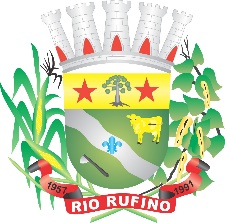 